Publicado en Barcelona el 06/10/2022 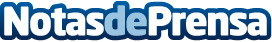 Schneider Electric, reconocida como la empresa más premiada de Europa por los premios de Institutional Investor en 2022Schneider Electric, líder mundial en la transformación digital de la gestión de la energía y la automatización, ha sido reconocida en los premios Developed Europe Executive Team Awards 2022 de Institutional Investor como la empresa más galardonada de Europa con 7 primeros puestos en diferentes categorías y la mejor empresa en relaciones con los inversores en el sector industrial (que abarca el sector aeroespacial y de defensa, bienes de equipo, transporte y servicios empresariales)Datos de contacto:Noelia Iglesias935228610Nota de prensa publicada en: https://www.notasdeprensa.es/schneider-electric-reconocida-como-la-empresa Categorias: Nacional E-Commerce Recursos humanos Sostenibilidad Premios Industria Téxtil Sector Energético Digital http://www.notasdeprensa.es